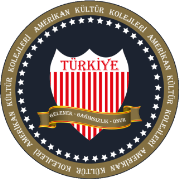          YENİ BİLİM    AMERİKAN KÜLTÜR KOLEJİ  2016-2017 NİSAN AYI BÜLTENİ RAINBOW CLASS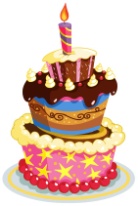 BU AY DOĞANLAR*Ada ELVEREN*Çınar Ehad HAN*Yağmur Naz GÜRTalebiniz doğrultusunda öğrencilerimizin doğum günlerini,15.30 -16.00 saatleri arasında kutlayabilirsiniz.EN BÜYÜK NEŞEMİZ 23 NİSAN1920 tarihinden bugüne, tam 97 yıldır 23 Nisan günleri, çocuklar ve bizler için, içimizin neşe ve kıvanç dolu olduğu günler. Atatürk’ün ileri görüşlülüğü, sonsuz vizyonu, yüksek insan sevgisi ve eşsiz zekasıyla gerçekleşen TBMM'nin kuruluşu yepyeni ve umutlu bir başlangıç sayılarak bir bayrama dönüşmüştür ve yalnız Türkiye’nin değil, tüm dünya çocuklarının da bayramı olmuştur. Yeni Bilim Amerikan Kültür Koleji ailesi olarak 24 Nisan Pazartesi günü biz de bayramımızı büyük bir coşkuyla kutlayacağız.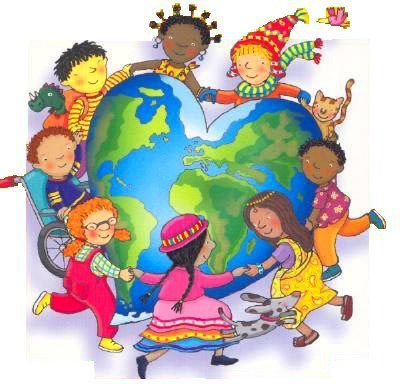 MART AYINDAN KARELER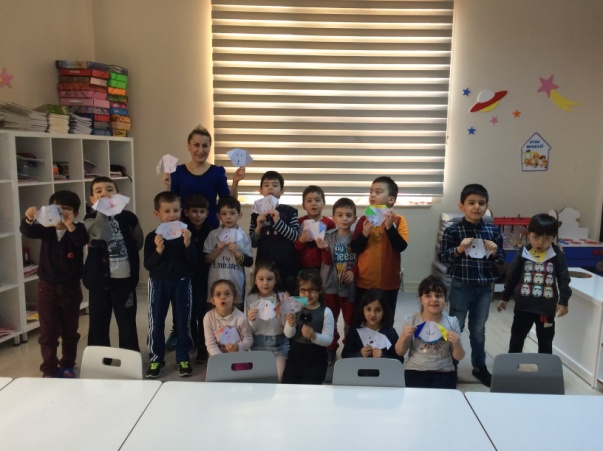 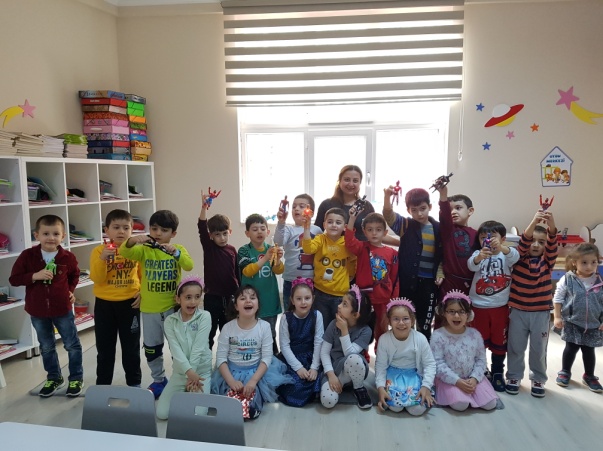 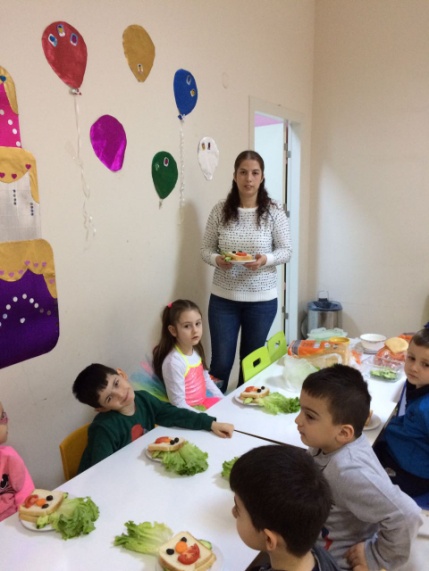 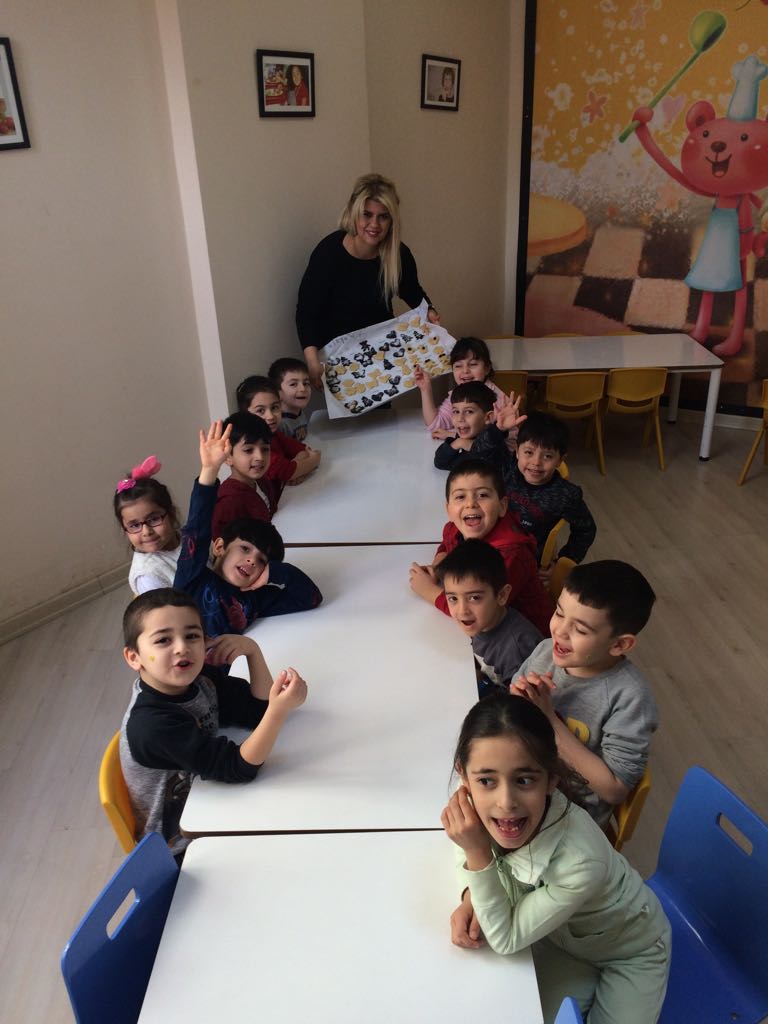 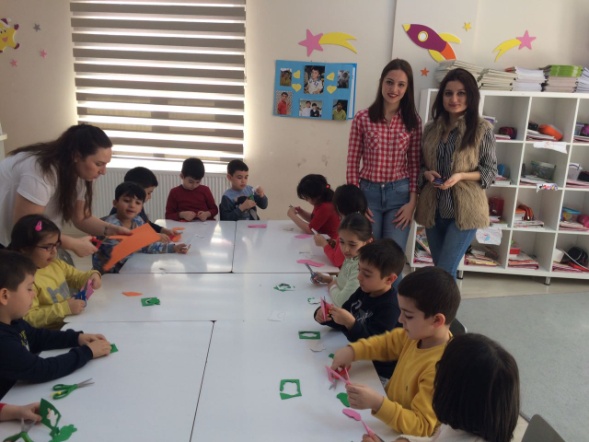 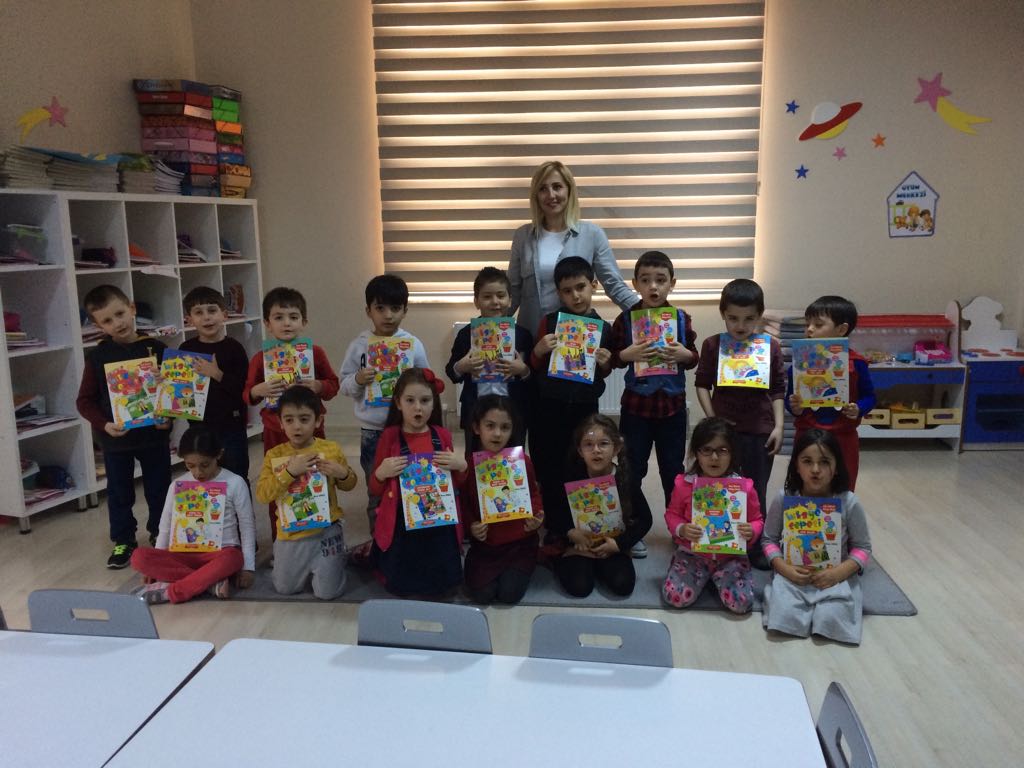 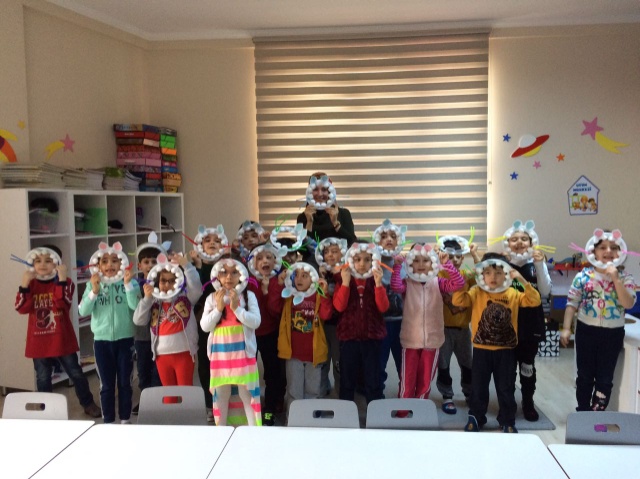 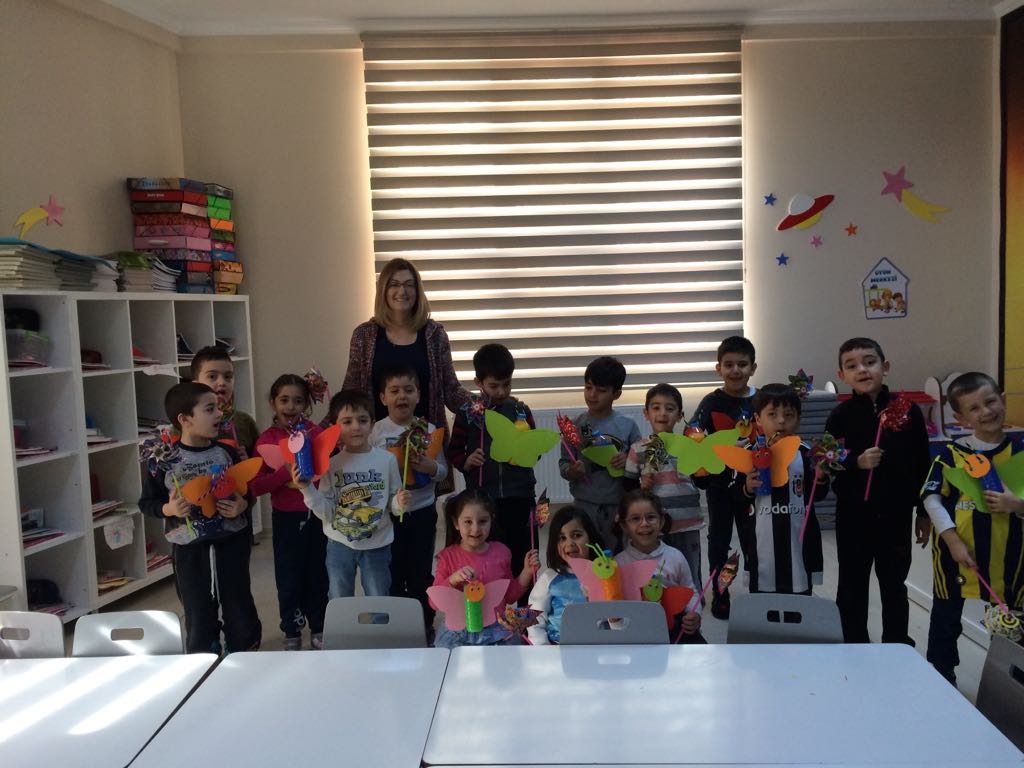 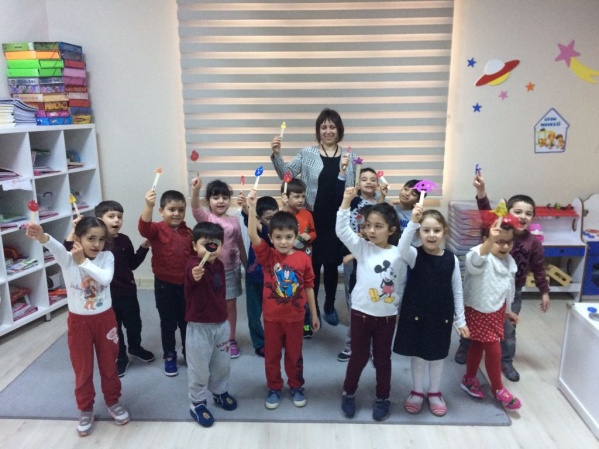 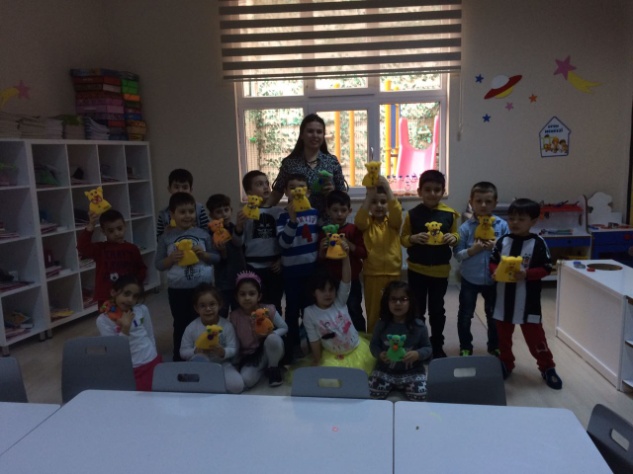 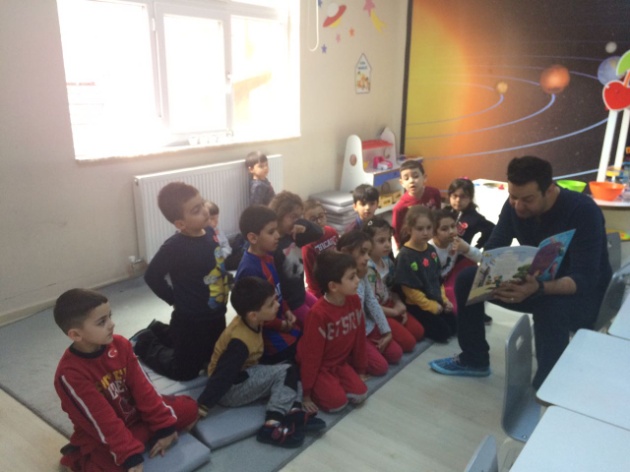 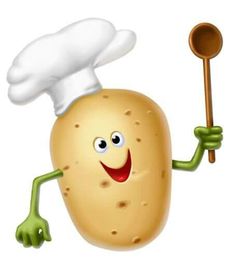 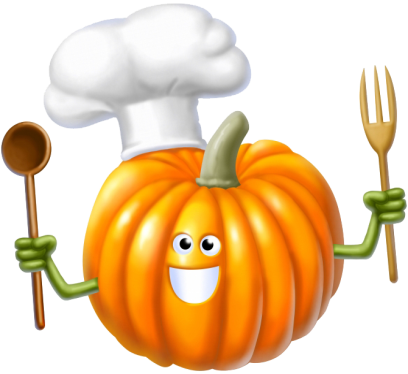 YENİ BİLİM AMERİKAN KÜLTÜR KOLEJİANASINIFI NİSAN AYI YEMEK LİSTESİ